Приложение N 5
к Административному регламенту предоставления Исполнительным комитетом г. Казани муниципальной услуги по согласованию проекта размещения средства наружной информации (паспорт)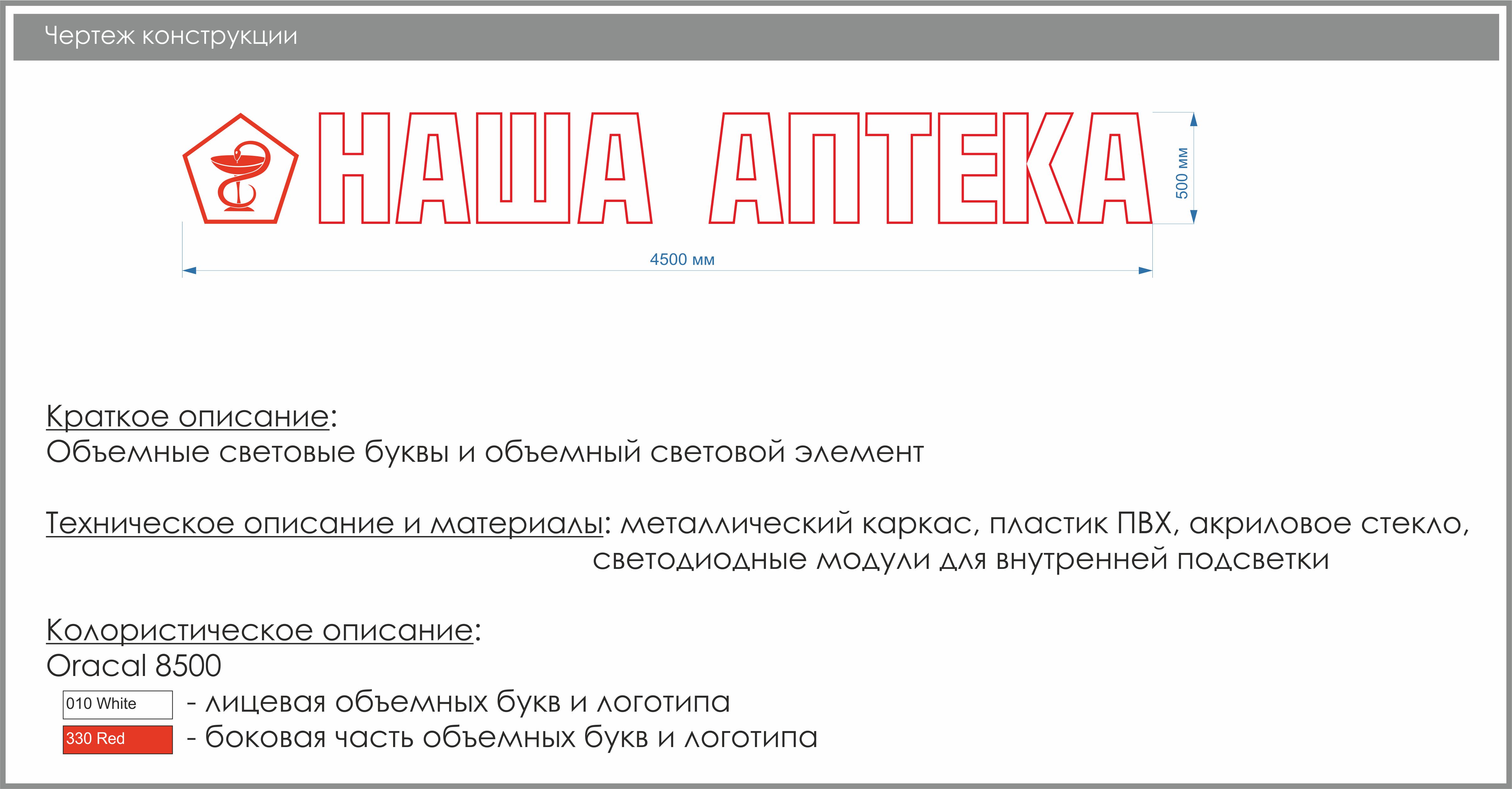 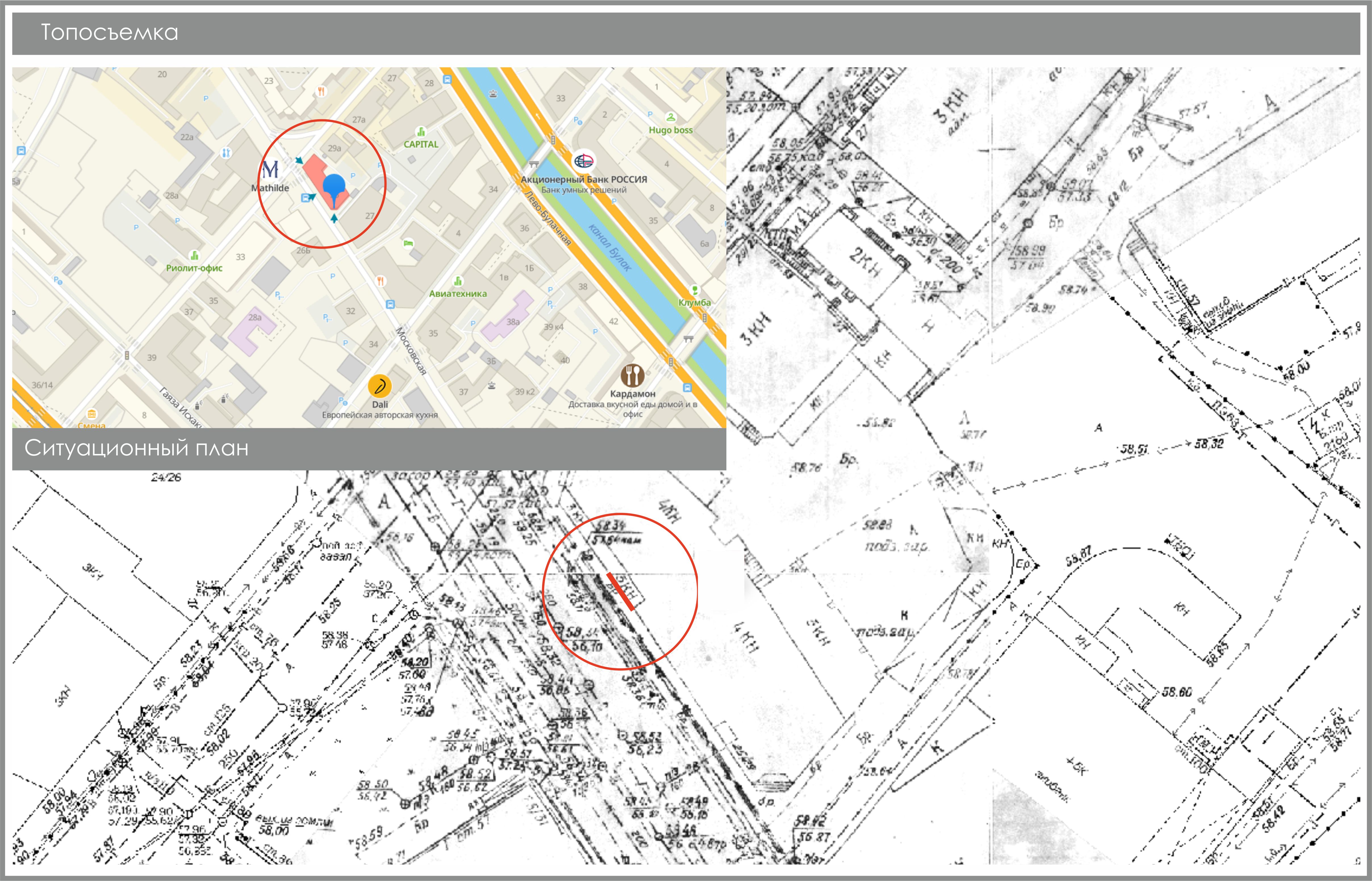 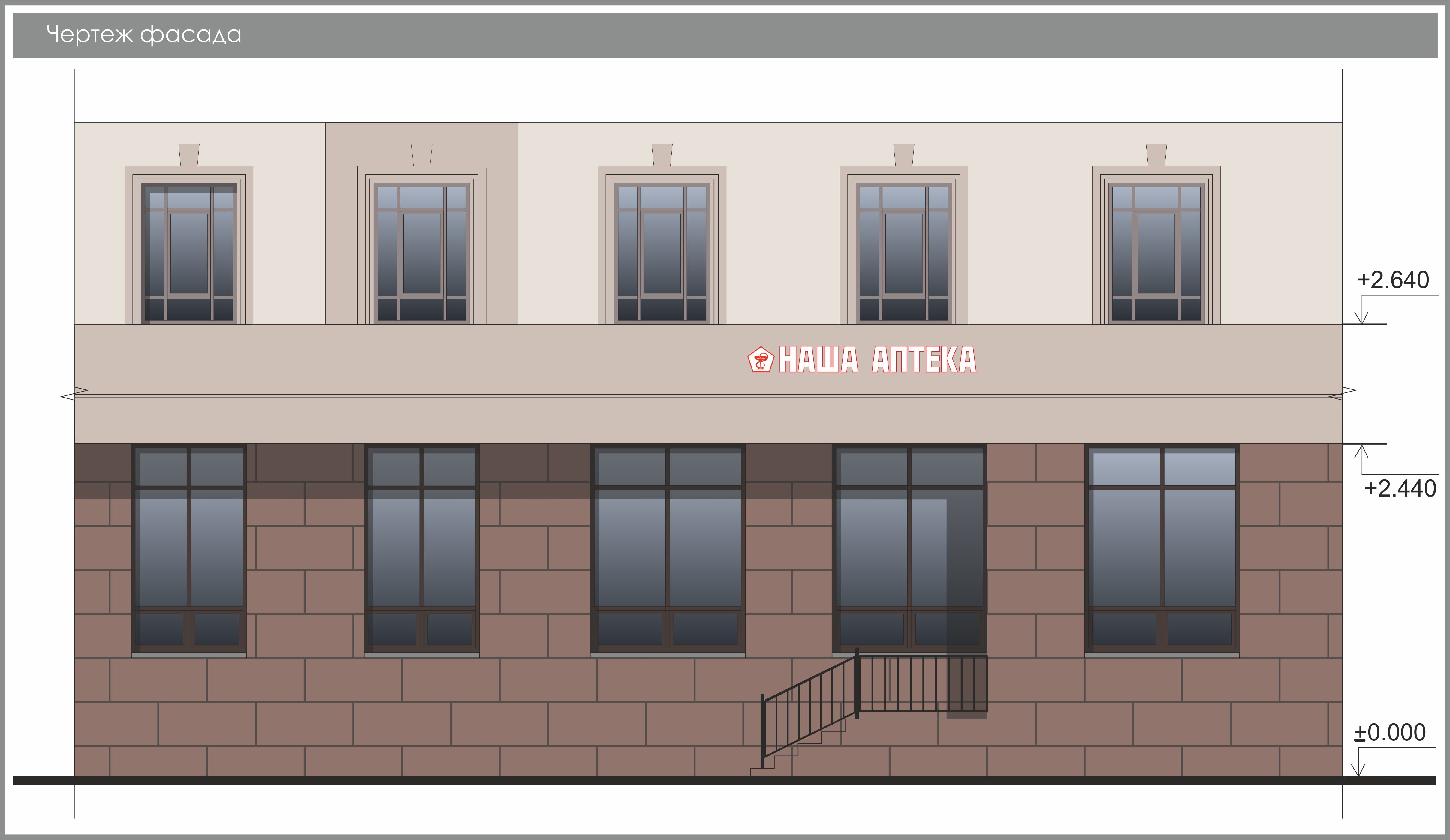 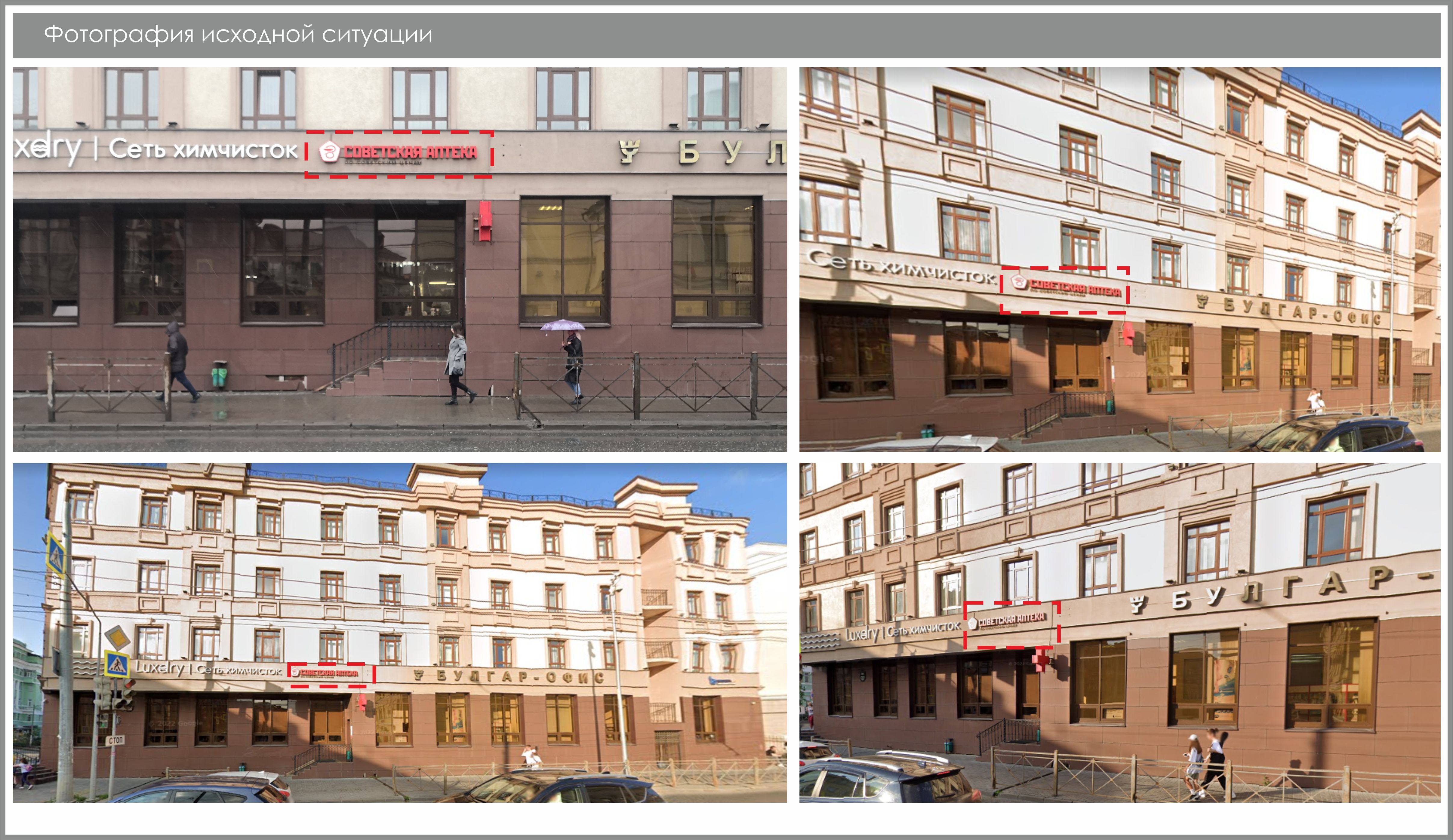 